Π  Ρ  Ο  Σ:τον Δήμο ΖηρούΠλατεία Γ. Γεννηματά                        482 00 - ΦιλιππιάδαΘΕΜΑ: Δωρεάν παραχώρηση έκτασης για χρήση. Σας γνωρίζουμε ότι ο Οργανισμός μας προτίθεται να εγκαταστήσει Φωτοβολταϊκή Μονάδα με σκοπό την παραγωγή ηλεκτρικής ενέργειας για την κάλυψη της λειτουργίας των αντλιοστασίων και του εγγειοβελτιωτικού μας έργου.Επειδή δεν διαθέτουμε δική μας-ιδιόκτητη έκταση,Παρακαλούμε να μας παραχωρήσετε δωρεάν για χρήση, τέτοια από την έκταση του Δήμου σας, επειδή:    1) Ο Οργανισμός μας ανήκει στον δημόσιο τομέα, σύμφωνα με τους Νόμους: α) Ν. 1892/1990 (ΦΕΚ 101 / 31-7-1990) Άρθρο 51, παράγρ. 1, εδάφιο 3, «Επαναοριοθέτηση του δημόσιου τομέα», όπως συμπληρώθηκε από τον παρακάτω Νόμο, β) Ν.1943/1991 (ΦΕΚ 50/11-4-1991), άρθρο 4, παράγρ. 6 «Αναδιοργάνωση νομικών προσώπων του δημόσιου τομέα», 2) Ο Οργανισμός μας είναι Οργανισμός Κοινωφελής Ωφελείας και Μη Κερδοσκοπικού χαρακτήρα, σύμφωνα με το Ν. 4456/2017 (Άρθρο 46, παράγρ. 1, περίπτ. β, υποπερ. αα) (ΦΕΚ με Αρ. 24/1-3-2017, Τεύχ. Α΄).  Συγκεκριμένα:  Ζητούμε να μας παραχωρήσετε έκταση 50.007,98 τετραγωνικών μέτρων από το τεμάχιο ιδιοκτησίας Δήμου Ζηρού που βρίσκεται στην θέση-βουνό «Άγιος Κων/νος» με ΚΑΕΚ: 400160504001, στο Εθνικό Κτηματολόγιο, όπως φαίνεται στο συνημμένο τοπογραφικό διάγραμμα. Συνημμένα:Σημειώσεις Α΄:1)  Μιλάμε, πάντα, για πλήρη την σειρά των δικαιολογητικών2)  Τον τίτλο της έκτασης, κανονικά, πρέπει να τον έχει ο Δήμος.Όμως, αν καθυστερεί η αναζήτησή του, καλά είναι να τονέχουμε έτοιμο στα χαρτιά-δικαιολογητικά μας, για να μη πάρειπολύ χρόνο η όλη διαδικασία.Σημειώσεις Β΄:Η Απόφαση του Δημοτικού Συμβουλίου έχει όπως στις επόμενες τέσσερις σελίδες.Εκτός από την Απόφαση του Δημοτικού Συμβουλίου, για να είναι νόμιμη σε όλα αυτά, πρέπει να πάρουμε και την Επικύρωσή της από την προϊσταμένη Αρχή της Αποκεντρωμένης Περιφέρειας.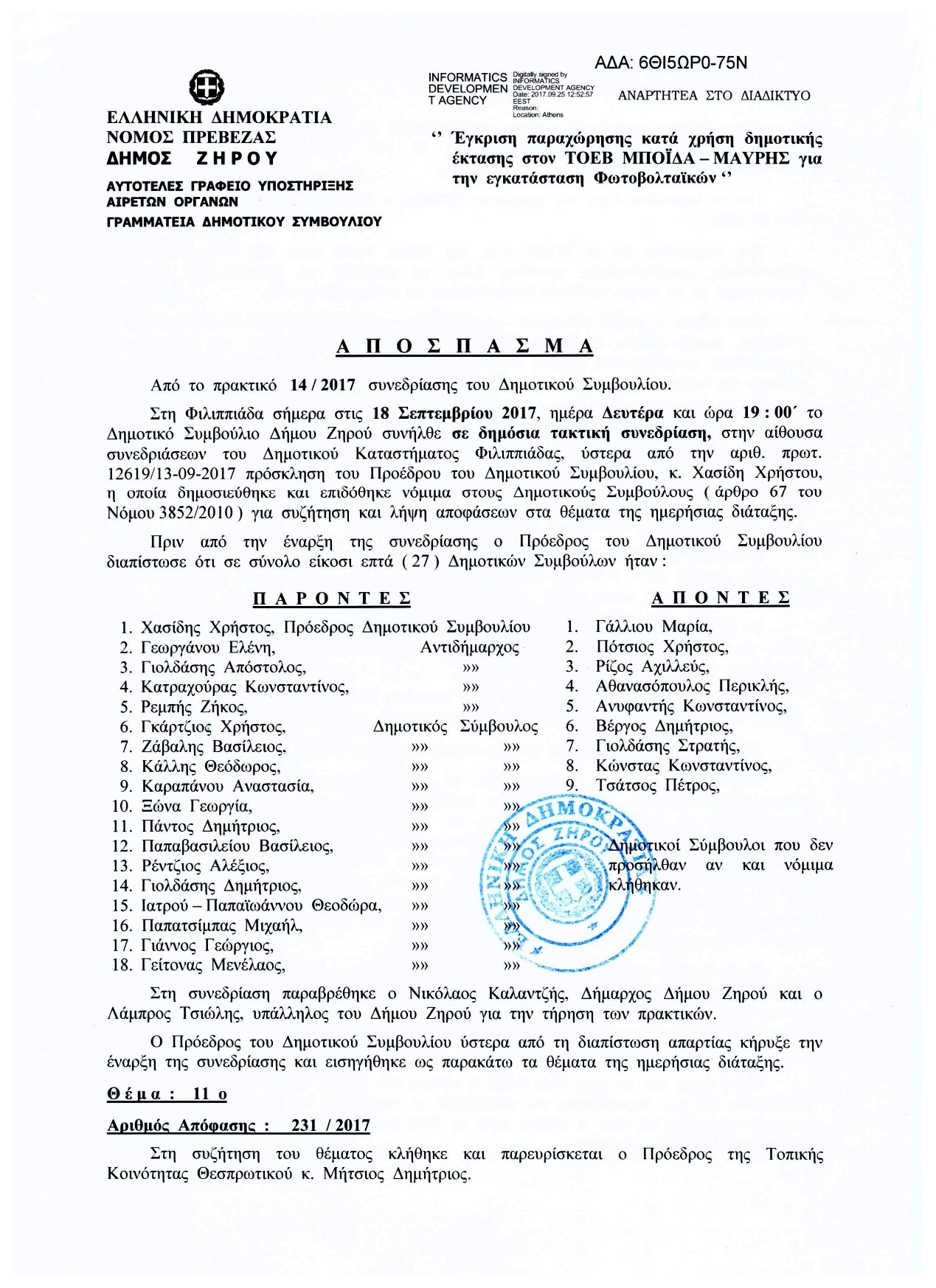 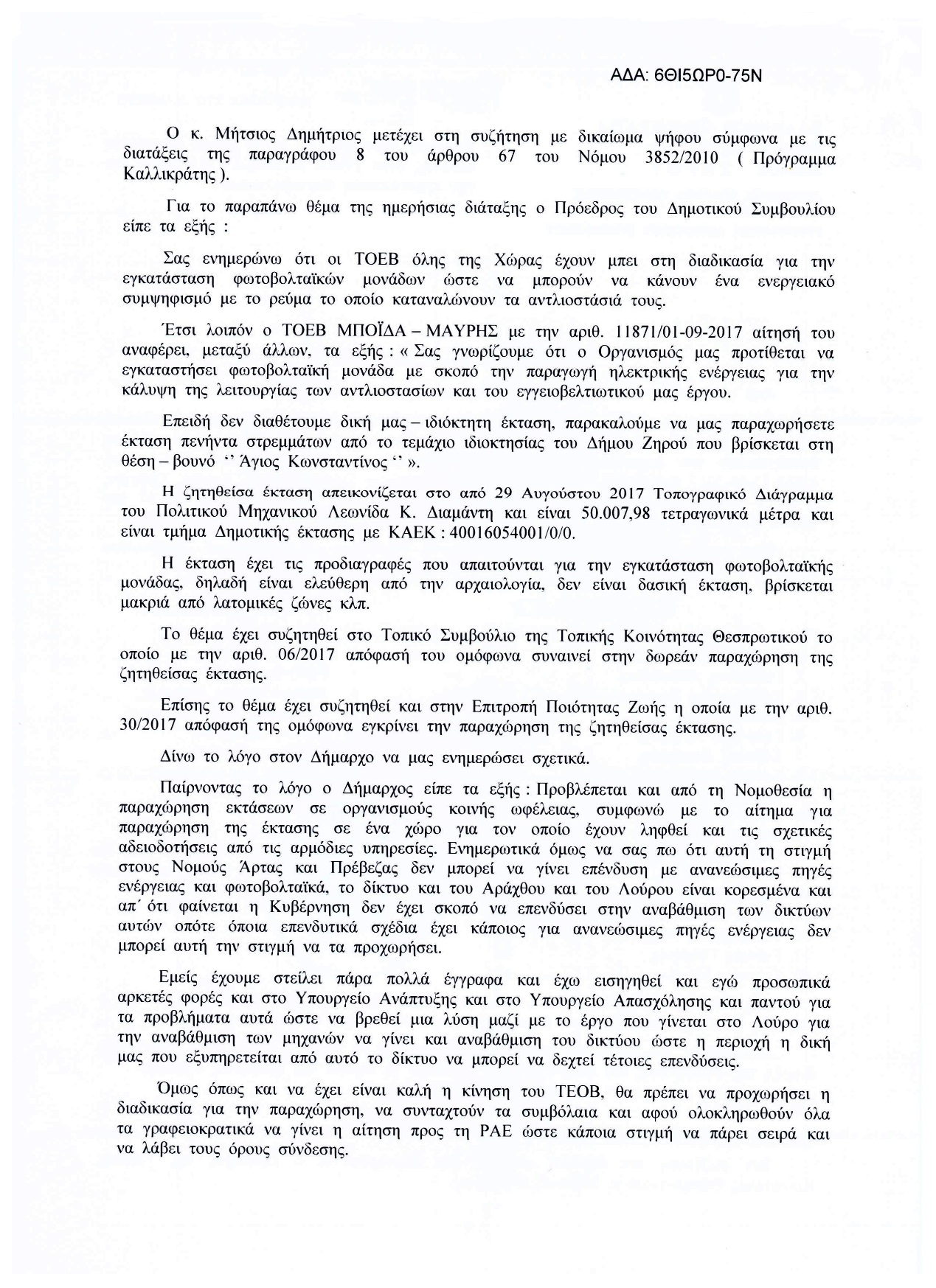 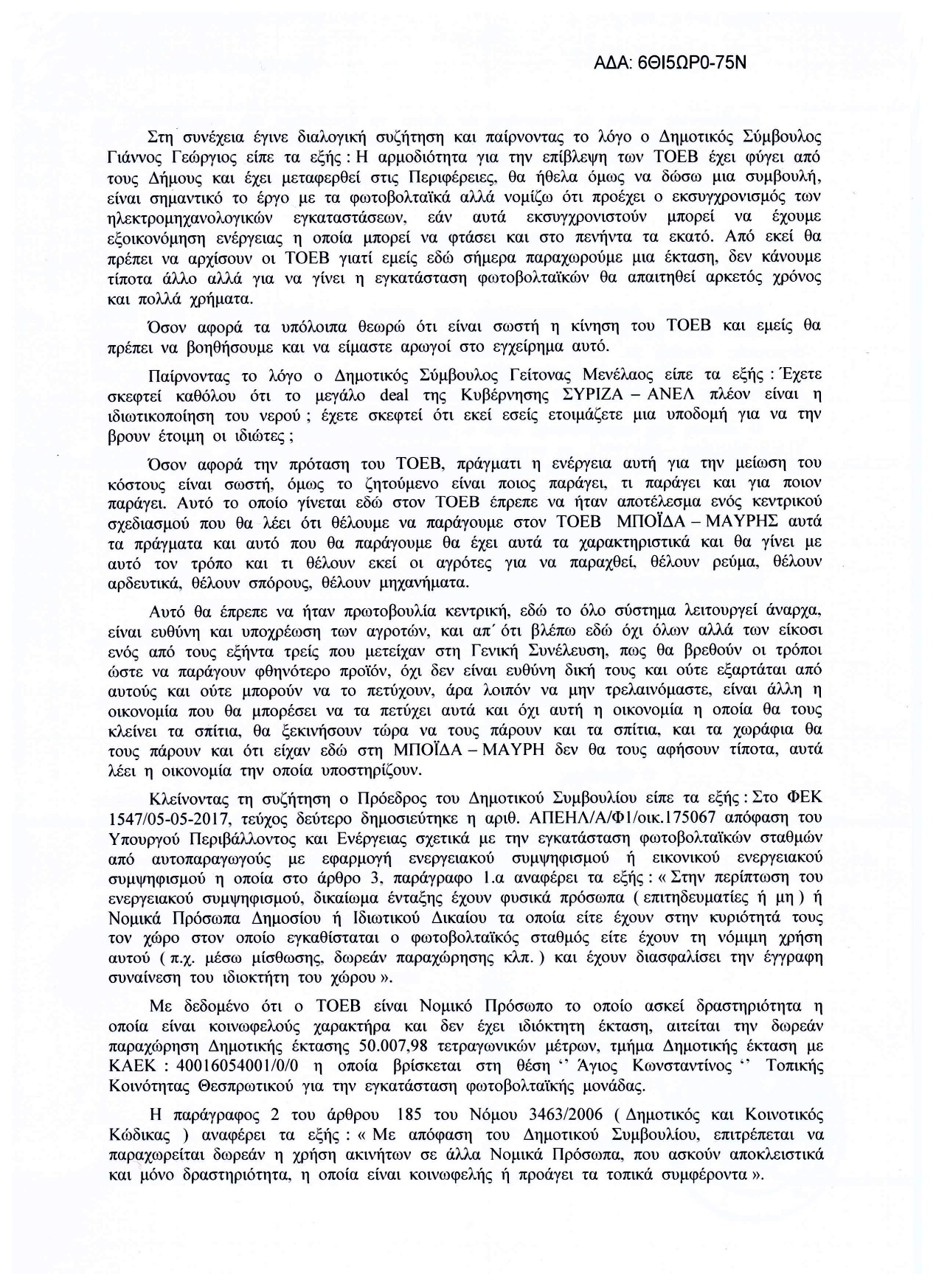 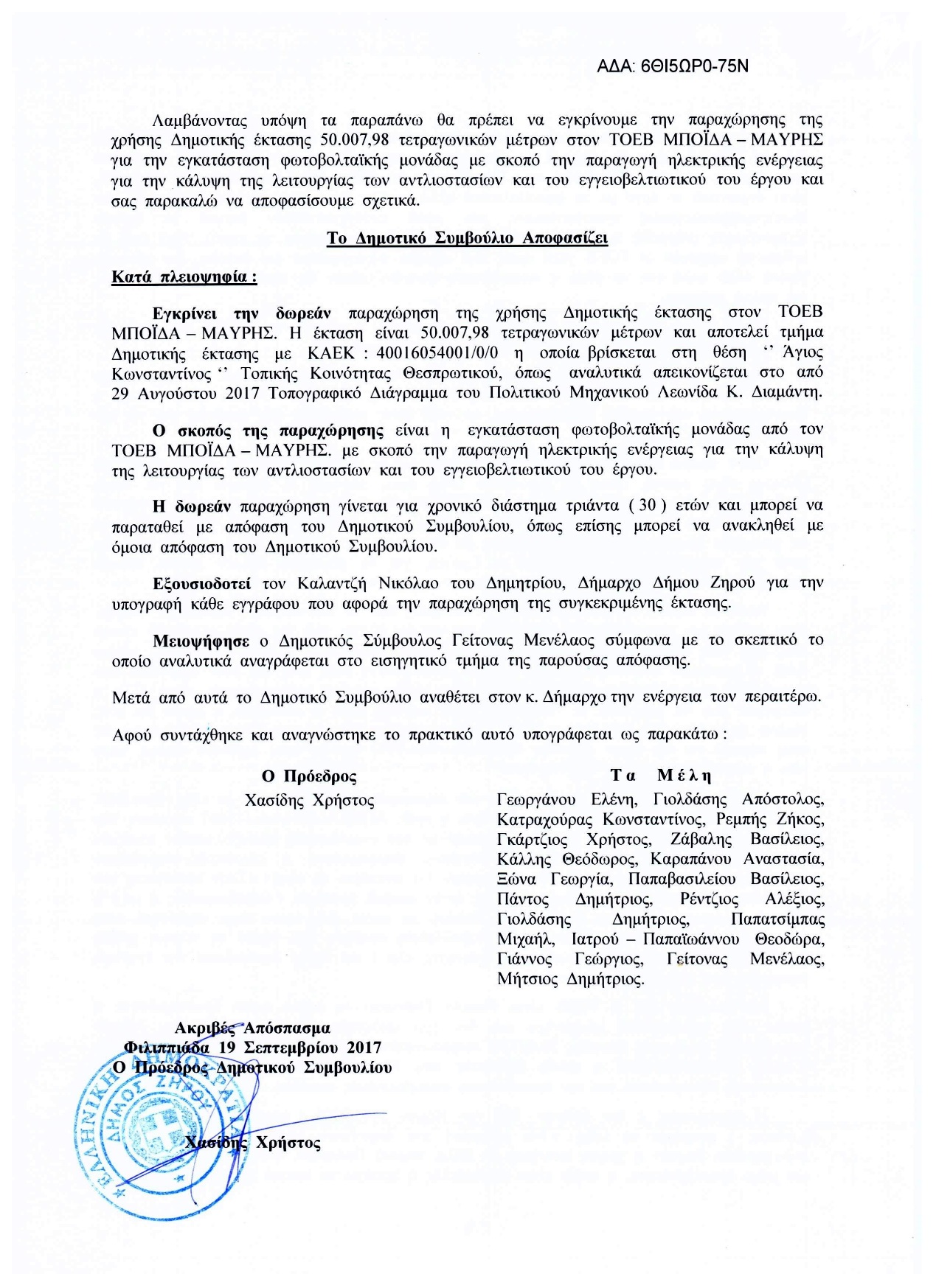 ΕΛΛΗΝΙΚΗ ΔΗΜΟΚΡΑΤΙΑΤΟΕΒ ΜΠΟΪΔΑ-ΜΑΥΡΗΣΘεσπρωτικό  25-07-2017ΕΔΡΑ: ΘΕΣΠΡΩΤΙΚΟ ΠΡΕΒΕΖΑΣΑρ. Πρωτ.: 147Ταχ. Κώδ..: 48300 – ΘεσπρωτικόΤηλέφ.: 26830-31.419Συνημμένα:ΟΌπως στην επόμενη σελίδαΠρόεδρος του ΤΟΕΒΠαναγιώτης Βάσσιος1Αριθμ. 11/ 29-6-2017 (θέμα 1ο) πράξηΣυνεδρίασης- Απόφαση  του ΔιοικητικούΣυμβουλίου του ΤΟΕΒ.2Τίτλος της έκτασης, όπου φαίνεται ωςΙδιοκτήτης ο Δήμος-Τοπική Κοινότητα Θεσπρωτικού.3Τοπογραφικό της έκτασης με συντεταγμένες ΕΓΣΑ.4Τεχνική Έκθεση Εργασιών.5Π.Π.Δ. (Πρότυπες Περιβαλλοντικές Δεσμεύσεις).